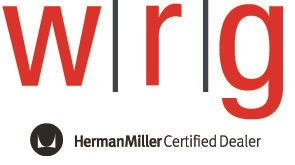 Digital Marketing InternSummaryAs Marketing Intern, you will assist the Marketing Director in the implementation of all marketing activities and strategy to grow the company. The internship will manage the website and social media activities to increase the brand awareness while working as graphic design hub to produce marketing materials for new and existing business. This individual will have strong work ethic capable of keeping up with a fast-paced Marketing environment. This is a 20–24 hour per week schedule, paid internship on-site at our corporate office and showroom in Carrollton, Texas. Essential Duties and ResponsibilitiesMonitor social media platforms including Facebook, Twitter and LinkedIn and compile analyticsCopywrite for marketing materialsContent management for website, assist with website brand image and storytelling across siteCreate graphic materials with limited direction; recommend new design ideas Coordinate production of collateral marketing materialAssist with correspondence, Requests for Proposals and other sale and marketing documentsAssist in the preparation of client events hosted on-site, i.e. showroom tours, presentations, happy hours, etc.Commitment to meeting daily, weekly and monthly deadlines regardless of obstaclesPosition RequirementsCollege junior, college senior, master’s degree student or recent graduate from an accredited college or university with a degree in Marketing, Design, Digital Marketing or related field1-2 years of prior marketing experience in related internship or coordinator role1-2 years of experience in Adobe Suite design softwareProficient in Microsoft Excel and WordFundamental understanding of graphic design skillsKnowledge of SEO and PPCHighly motivated with a strong desire to learnDetail oriented, deadline driven, organized individual able to handle multiple tasks while working independently or as part of a teamExperience using Google Analytics or data analytics, preferred